衛生福利部南投醫院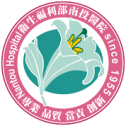 113年4月份學術研討會日程表時      間地點主題/研討會課程屬性講師/主持人申請學分113年4月2日(二)16:00至17:30五樓501會議室談醫療事故預防及爭議處理法
調解模式可能之挑戰醫療法規陳怡成律師事務所陳怡成所長主持人：林合興醫務秘書公務人員學分認證台灣醫學會(西醫師)台灣醫療繼續教育推廣學會(物理治療師)台灣專科護理師學會(護理及專科護理師)台灣內科醫學會113年4月9日(二)16:00至17:30五樓501會議室醫病共享決策(SDM)經驗分享醫療品質大林慈濟醫院急診室李宜恭主任主持人：林合興醫務秘書公務人員學分認證台灣醫學會(西醫師)台灣醫療繼續教育推廣學會(物理治療師)台灣專科護理師學會(護理及專科護理師)台灣內科醫學會113年4月11日(四)12:30至13:30五樓501會議室新生兒腸病毒感染感染控制中華民國防疫學會王任賢理事長主持人：廖嘉宏主任聯絡單位：本院感染控制科聯絡分機2261、2262113年4月16日(二)16:00至17:30五樓501會議室睡眠疾患與睡眠呼吸中止症的
外科治療-
您的家庭，您的現在，您的未來醫療專業中山醫學大學附設醫院耳鼻喉科曹傑漢醫師主持人：林合興醫務秘書公務人員學分認證台灣醫學會(西醫師)台灣醫療繼續教育推廣學會(物理治療師)台灣專科護理師學會(護理及專科護理師)台灣內科醫學會113年4月19日(五)12:00至14:00五樓501會議室家醫整合性個案討論醫療專業本院小兒科丁佩如醫師主持人：林合興醫務秘書公務人員學分認證台灣家庭醫學會113年4月23日(二)16:00至17:30五樓501會議室淺談妊娠糖尿病醫療專業本院婦產科顏稟嶪醫師主持人：林合興醫務秘書公務人員學分認證台灣醫學會(西醫師)台灣醫療繼續教育推廣學會(物理治療師)台灣專科護理師學會(護理及專科護理師)台灣內科醫學會113年4月30日(二)16:00至17:30五樓501會議室蛋白質對腎臟疾病之影響醫療專業本院營養室黃淑敏營養師主持人：林合興醫務秘書公務人員學分認證台灣醫學會(西醫師)台灣醫療繼續教育推廣學會(物理治療師)台灣專科護理師學會(護理及專科護理師)台灣內科醫學會